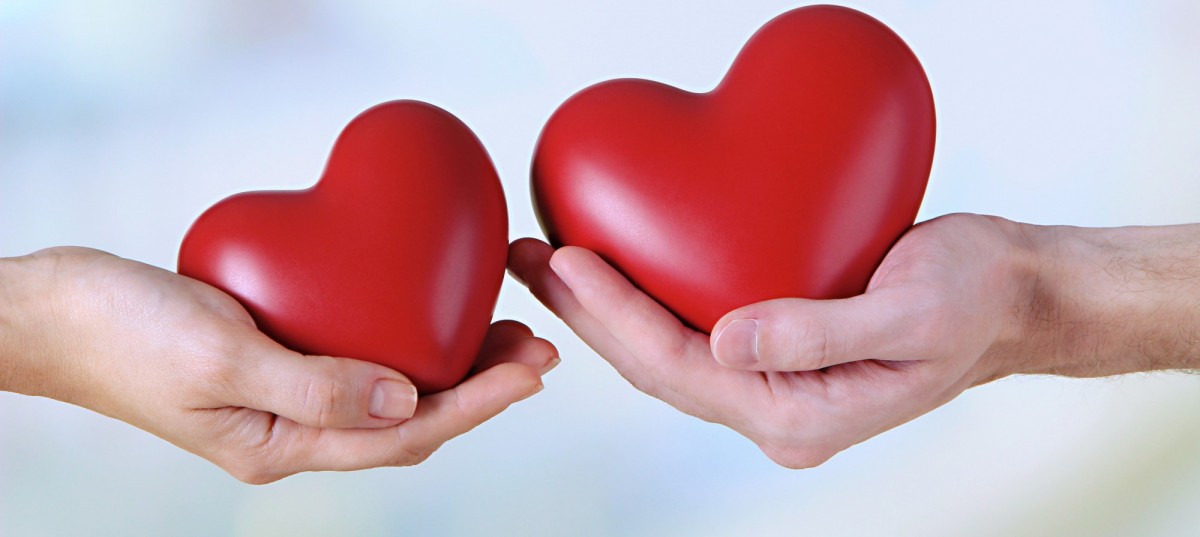 SAMORZĄD  UCZNIOWSKI  POZDRAWIA WSZYSTKICH NAUCZYCIELI, PRACOWNIKÓW SZKOŁY ORAZ  UCZNIÓW